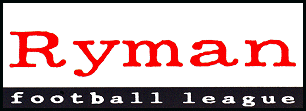 RYMAN FOOTBALL LEAGUE – WEEKLY NEWS AND MATCH BULLETINSeason 2008-2009 No: 07 - : - 22nd September 2008MONTHLY AWARDSThe second series of the Ryman Football League Monthly Awards, covering the month of September, will be announced on the Newsline and on the League’s website on Thursday, 2nd October.The Divisional awards cover:Manager of the MonthTeam of the MonthThis season these two awards are being sponsored by Vandanel Sport Ltd, the League’s Official Benchwear Supplier and Preferred Kit Supplier.  As part of the sponsorship of these awards, Vandanel Sport will provide a ‘Manager of the Month’ trophy and Jacket for each Manager of the Month, and a trophy and £100 credit voucher for each Team of the Month.WEEKEND REVIEWDover have opened up a four-point lead at the top of the Premier Division after their 1–0 win at Hastings United, Staines Town’s 1–1 draw at Ramsgate and Ashford Town (Middlesex)’s surprise 1–0 loss at home to Margate.  The Swans remain second, but other birds, the Robins of Carshalton Athletic have moved up to third after their won 2–1 at Tooting & Mitcham United.  Teams beginning with H are having a hard time as all of the bottom four clubs have that in common. Heybridge Swifts are bottom following their 2–1 reverse at Tonbridge Angels, while Hendon sit above them following their 4–1 defeat at home to Middlesex rivals Wealdstone.  Above them are Harrow Borough, who drew 1–1 at home with Maidstone United and Hastings are also in the bottom four.  Another H, Horsham suffered a 4–0 defeat at Dartford, while  went down 2–0 Boreham Wood. AFC Hornchurch collected a point from their 1–1 draw with . In the other match Sutton United beat  1–0.There is a real logjam at the top of Division One North, with the top six teams separated by one point and the top eight by two. New leaders are , who took advantage of East Thurrock United’s 4-1 defeat at home Wingate & Finchley – themselves back up to fourth – to go top with a last-gasp 1–0 victory over basement-dwellers Hillingdon Borough.  Waltham Abbey’s 2–0 win at Northwood lifted them two second ahead of Concord Rangers, also 2-0 winners over Leyton, with Ware now fifth following their 2-2 draw at Aveley. Great Wakering Rovers ensured    remained in the bottom two with a 21 victory, while   are now 20th following their 1–1 draw with 18th-placed .  Between them are  , who lost 3-1 at home to . A solitary goal saw  move to within two points of the top of the table as Tilbury left  pointless.  Both Redbridge and   enjoyed away wins, the former 2–1 at , the latter 2–0 at Ilford.Kingstonian moved to the top of Division One South following their 1–0 victory at Walton Casuals and Walton & Hersham’s surprise 2–1 reverse at Whyteleafe.  Folkestone Invicta are third because they have scored one goal less than Walton & Hersham, despite winning 1–0 at home to .  Cray Wanderers scored four times in the opening 20 minutes at home to Croydon Athletic and coasted to a 5-2 victory. There were equally emphatic victories for   3–0 at Corinthian–Casuals and  , same score, at home to . Crowborough Athletic remain without a win and bottom of the table following their 1–0 loss at Merstham.  There were away wins for both Metropolitan Police, 2–1 at Leatherhead and  3–1 at Sittingbourne. The other two matches ended in draws, 1–1 at Worthing, where Chipstead were the visitors, and goalless at  with Dulwich Hamlet also unable to break the deadlock.Premier DivisionFrannie Collin’s penalty just before half time was all that Dover Athletic needed to stretch their lead at the top of the table,  losing at home.  The biggest winners of the day were Dartford, in front of the biggest crowd too, 1,006, as a pair of goal from both Brendon Cass and Lee Noble meant Horsham returned to  on the wrong end of a 4–0 scoreline.  Hendon dropped into the bottom two after they too conceded four, at home to Wealdstone.  Mark Boyce, Ryan Ashe, a Marc Leach own goal and a stoppage time strike from Stephen Hughes were their goalscorers, Dave Diedhiou scoring for Hendon to make it 3–1. were held to a 1–1 draw at Ramsgate, Stuart Butler’s strike being cancelled out by Mo Takaloo, both goals coming in the second half.  It also ended 1–1 at AFC Hornchurch, where Billy Bricknell gave  an early lead and Andy Tomlinson equalised with 15 minutes to go.  At Earlsmead it was late goal from Jonathan Constant that brought Harrow Borough a point after Meshach Nugent had given visiting Maidstone United the lead.  Solitary goal victories were achieved by  (Michael Power the man on target) at   (Middlesex) and Sutton United at home to , with Billy Dunn scoring late on.  Kirk Watts gave Tonbridge Angels an early lead at home to Heybridge Swifts.  Although Neil Cousins equalised with 15 minutes to go, Swifts stay bottom because Carl Rook snatched the Angels winner two minutes later.  Two goals, in the first half from Mario Noto and after the break by Greg Morgan, were all Boreham Wood needed to see off  2–0.Division One NorthBilly Crowther’s last minute goal was enough for division leaders  to see off bottom-of-the-table Hillingdon Borough.  Former leaders East Thurrock United were shocked 4-1 at home by Wingate & Finchley, who scored through Ahmet Rifat, before half time, and Wayne Grant, Dean Williams and Mark Weatherstone after the break.  Martin Tuohy grabbed a last-minute penalty consolation for the Rocks.If Ware had won at Aveley they would have gone top, but although Danny Gudgeon gave them a first-half lead, the Millers hit back to lead with goals from Wayne Vaughan and Bradley Barnes.  Sam Berry rescued a point for Ware near the end.  A goal from Marc Sontag on the stroke of half-time and another from Harry Elmes in the last ten minutes were enough for Waltham Abbey to go second after winning 2–0 at Northwood.  And it was the same score at , where a pair of Shane Oakley goals brought Concord Rangers all three points against Leyton.  Two Dave Botterill goals were the difference for   on their visit to .  He scored early and late in the 3–1 win.  In between, Mitch Hahn equalised for the Towners after 31 minutes, while Steve Hafner restored ’s advantage just before the hour mark. returned from Cricklefield Stadium with all three points, courtesy of second half goals from Grant Harbingi and Richard Dimmock.  Ilford failed to score. At , hosts  did just enough to beat Tilbury, Ashley Taylor-Forbes scoring the only goal.  Two first half goals, from Jack O’Connor and Dan Jones set Great Wakering Rovers on their way to a 2–1 home victory over Potters Bar Town, for whom Serge Mafoko netter in the last 15 minutes.  It was the same story at , only it was Leli Bajada and Emmanuel Erskine for visiting Redbridge who set the stage for victory.  Maldon’s goal came from Shaun Crockford.    took the lead at home to   with a goal from Moses Jjunju, but  returned home with a share of the points after Olawabe Ojalabi equalised.Division One SouthTommy Williams’ goal, 15 minutes from time, was enough for Kingstonian to leap-frog over Walton & Hersham at the top of the table.  The Ks won 1-0 at Walton Casuals, while the Swans were slipping up 2-1 at Whyteleafe where Nicky Greene and Robert Smith scored either side of Walton’s Dave Stevens.  The League’s only hat-trick of the day came at  where Tommy Whitnell grabbed three for Cray Wanderers in their 5–2 defeat of Croydon Athletic.  Scott Kinch, Whitnell, twice, and Steve Aris all scored in the opening 25 minutes and Whitnell completed his hat-trick four minutes after Sam Clayton had reduced the arrears after 53 minutes. Danny Walderon go Croydon’s second midway through the second half but their cause was lost.Both   – at Corinthian–Casuals – and  – at home to Whitstable scored the final goal of their 3–0 victories in the last minute.  Kenny Ojukwu, Andy Ottley and Glen Stanley netted for Godalming;  Simon Catt and Dan Leach, twice, for .   won 3–1 at Sittingbourne, with Jamie McClurg and Nathan Smart scoring before half-time and Mark Anderson adding the third a minute after the restart.  David Milton pulled a goal back for Sittingbourne, but that was all their joy.Crowborough stay bottom after a Ross White goal for hosts Merstham proved to be the only tally.  It was the same story at the Buzzlines Stadium, where Folkestone Invicta’s Nick Humphrey scored after 57 minutes to see off .  Will Jenkins gave Leatherhead the lead at home to Metropolitan Police, but Rob George equalised and Scott Forrester nicked the points for the Blues.  The points were shared at Worthing, where Scott Kirkwood’s penalty cancelled out the opener from Chipstead’s Freddie Fleming, and at The Homelands, where Dulwich Hamlet played out a goalless draw with hosts .Ryman Youth LeagueNine matches were played in the Ryman Youth League this week, with North West Division leaders AFC Wimbledon retaining their top place, but in the South East Division Lewes returned to top spot above former leaders Maidstone United, but only on goal difference.Top win of the week saw Tooting & Mitcham United win 7-1 at home on Wednesday evening to  to record their first points of the season – Daniel McIntosh scoring two of the goals for the home side.  On the same evening, there were away wins for Carshalton Athletic 3-1 at Corinthian-Casuals, and  2-0 at Kingstonian.On Monday night,  had a sound 3-0 win at home to Hampton & Richmond Borough, whilst at the end of the week, leaders AFC Wimbledon won 2-0 at home to Walton & Hersham.In the South East Division, Eastbourne Town started the week with  4-0 home win against Horsham to move up to third place just ahead of their visitors.  The following night Croydon Athletic recorded their first win of the season 1-0 at home to  – Dan Moody scoring the only goal of the game in the 9th minute.Two nights later leaders Lewes won 6-0 at Horsham YMCA, whilst their rivals at the top of the Division Maidstone United won 3-1 at home to .FA CUP – THIRD ROUND QUALIFYING DRAWThe draw for the Third Round Qualifying of the FA Cup will be made on Monday, 29th September at .  The details of the draw for matches involving Ryman Football League clubs will be published on the League website, as soon as possible.Matches are to be played on Saturday, 11th October 2007.Tuesday, 16th September, 2008Division One SouthMerstham	4 - 1		162Nyang 1, Gunner 23,	Demetriou 14Morgan 68, White 90FA Cup – First Round Qualifying Replays 	1 - 0	 Town	Beale 57Arundel	1 - 2		Hockett 46	Ottley 26, 43Barton Rovers	1 - 2	Ware	O’Brien 53	Frendo 20, Doku 49	1 - 1	Wealdstone	(After extra time –  won 4-2 on penalties)Miller 4 (pen)	Clarke 65Harrow Borough	1 - 2		Constant 64	Sippetts 4, Edgeworth 88Uxbridge	1 - 3	Heybridge Swifts	Warner 57	Hudgel 55, 73, Reddaway 71Whyteleafe	2 - 0	Horsham YMCA	Scott 2, McKenzie 90Wednesday, 17th September, 2008Division One NorthIlford	0 - 0	Wingate & Finchley	64Saturday, 20th September, 2008Premier DivisionAFC Hornchurch	1 - 1	Billericay Town	506Tomlinson 79	Bricknell 5  (Middx)	0 - 1		178	Power 59Boreham Wood	2 - 0	 Town	163Noto 38, Morgan 72	4 - 0	Horsham	1006Cass 31 40, Noble 44, 48Harrow Borough	1 - 1	 United	230Constant 80	Nugent 31 United	0 - 1	 Athletic	645	Collin 42 (pen)Hendon	1 - 4	Wealdstone	280Diedhiou 78	Boyce 15, Ashe 50,	Leach 53 (og), Hughes 90Ramsgate	1 - 1	 Town	327Takalobighashi 80	 56Sutton United	1 - 0	Canvey Island	544Dunn 87Tonbridge Angels	2 - 1	Heybridge Swifts	381Watts 12, Rook 77	Cousins 75Tooting & Mitcham United	1 - 2	Carshalton Athletic	561Pitterson 83	Jolly 51, Kadi 56Division One NorthAveley	2 - 2	 Ware	102 22, Barnes 64	Gudgeon 14,  82	1 - 0	Hillingdon Borough	130Crowther 90	1 - 0	Tilbury	145Taylor - Forbes 32 Rangers	2 - 0	Leyton	112Oakley 23, 87 United	1 - 4	Wingate & Finchley	174Tuohy 90 (pen)	Rifat 39, Grant 51, Williams 85	Weatherstone 89 	1 - 3		203Tickner 31	Botterill 6, Hafner 59, Botterill 90Great Wakering Rovers	2 - 1	Potters Bar Town	83OConnor 21, Jones 35	Makofo 77Ilford	0 - 2	Thamesmead Town	65	Harbing 51, Dimmock 73	1 - 2	Redbridge	145Crockford 65	Bajada 15, Erskine 37Northwood	0 - 2	 Abbey	113	M. Sontag 45, H. Elmes 81 	1 - 1	 Forest	55Jjunju 24	Ojalabic 68Division One South	0 - 0	Dulwich Hamlet	267Corinthian-Casuals	0 - 3	Godalming Town	101	Ojukwu 29, Ottley 36,	 90Cray Wanderers	5 - 2	Croydon Athletic	155Kinch 2, Whitnell 13, 20, 57,Aris 24	Clayton 53, Walderon 68	3 - 0	Whitstable Town	169Catt 13, Leach 67, Leach 90Folkestone Invicta	1 - 0	Burgess Hill Town	327Humphrey 57Leatherhead	1 - 2	Metropolitan Police	190Jenkins 31	George 67, Forresster 83Merstham	1 - 0	Crowborough Athletic	112White 65Sittingbourne	1 - 3		149 76	McClurg 30, Smart 40,	 46Walton Casuals	1 - 0	Kingstonian	241	Williams 75Whyteleafe	2 - 1	Walton & Hersham	146Greene 10, Smith 77	Stevens 54	1 - 1	Chipstead	174 Pen 60,	Flemming 13Monday, 22nd September, 2008Division One SouthKingstonian vs. LeatherheadTuesday, 23rd September, 2008Premier DivisionBillericay Town vs. Sutton United vs. AFC HornchurchCarshalton Athletic vs.  (Middx) Athletic vs. Ramsgate  vs.  BoroughHeybridge Swifts vs. Boreham WoodMaidstone United vs.  vs. Tonbridge Angels vs. HendonWealdstone vs. Tooting & Mitcham UnitedDivision One North  vs.  UnitedHillingdon Borough vs. Leyton vs. Ilford   vs. Redbridge vs. Great Wakering RoversTilbury vs.  Rangers Abbey vs. Ware vs. Wingate & Finchley vs. NorthwoodDivision One South   vs. Chipstead vs. WhyteleafeCrowborough Athletic vs. Walton CasualsCroydon Athletic vs. SittingbourneDulwich Hamlet vs. Cray Wanderers  vs.   vs. Metropolitan Police vs. Corinthian-CasualsWalton & Hersham vs. Merstham vs. Folkestone InvictaWednesday, 24th September, 2008Premier DivisionHorsham vs.  UnitedDivision One North  vs.  vs. AveleySaturday, 27th September, 2008Premier DivisionRamsgate vs. Tooting & Mitcham UnitedDivision One North  vs. Hillingdon Borough vs. Leyton vs. Great Wakering Rovers vs. AveleyRedbridge vs. Tilbury vs. Ilford Abbey vs.  Rangers  vs. Division One SouthCroydon Athletic vs. Walton CasualsMetropolitan Police vs. Walton & Hersham vs. Sittingbourne vs. LeatherheadFA Cup – Second Round Qualifying  vs.  (Middx)Bishop’s Stortford vs. Wingate & FinchleyBromley vs. AFC Hornchurch vs. Bognor Regis TownBury Town vs.   vs. Carshalton Athletic vs. LeistonDartford vs.  &  Borough Athletic vs.  MarketDulwich Hamlet vs. Hendon vs. Chipstead United vs. VCD Athletic  vs. Folkestone Invicta vs. Horsham vs. WareKingstonian vs.  vs. Crowborough Athletic United vs. Fisher AthleticMerstham vs.   vs.  vs. Hayes & Yeading UnitedSutton United vs. Billericay Town vs. Boreham WoodWelling United vs. WhyteleafeWroxham vs. Heybridge Swifts (at  United F.C.) Senior Cup - Second Round vs. ArundelSunday, 28th September, 2008FA Cup – Second Round QualifyingErith & Belvedere vs. Monday, 29th September, 2008Division One NorthAveley vs.  AbbeyDivision One SouthSittingbourne vs. Dulwich HamletTuesday, 30th September, 2008Division One North vs. TilburyCheshunt vs.  Rangers vs. Redbridge United vs. Hillingdon Borough vs. WareGreat Wakering Rovers vs.   vs. Northwood vs. Leyton  vs. Division One South vs. ChipsteadCorinthian-Casuals vs. Folkestone Invicta vs. Metropolitan PoliceLeatherhead vs. Crowborough AthleticMerstham vs. Walton Casuals vs. Worthing vs. Wednesday, 1st October, 2008Division One South vs. KingstonianWhyteleafe vs. Croydon AthleticSaturday, 4th October, 2008Premier Division (Middx) vs. AFC HornchurchBillericay Town vs.   vs. Carshalton Athletic vs.  Athletic vs. Wealdstone Borough vs. Boreham WoodHeybridge Swifts vs. Ramsgate United vs. Sutton United vs.  UnitedTonbridge Angels vs. HorshamTooting & Mitcham United vs. HendonDivision One SouthCray Wanderers vs. Walton & HershamFA Trophy – Preliminary RoundAveley vs. Ilford   vs.  Rangers vs. Woodford UnitedCorinthian Casuals vs. Crowborough Athletic vs. East Thurrock United vs.   vs.  SYCOBFolkestone Invicta vs.   vs. Great Wakering Rovers vs. Kingstonian vs. Leatherhead vs. Sittingbourne vs. ChipsteadLeyton vs. Dulwich Hamlet  vs. Merstham vs. Metropolitan Police vs.  AbbeyNorthwood vs. Whyteleafe    vs.  vs. Tilbury Rangers vs. Redbridge  vs. AFC Walton Casuals vs. Hillingdon BoroughWingate & Finchley vs. WareTuesday, 7th October, 2008Premier DivisionAFC Hornchurch vs. WealdstoneDivision One South vs. MersthamSaturday, 11th October, 2008Premier DivisionAFC Hornchurch vs.  BoroughBoreham Wood vs. Dartford vs.  (Middx) Athletic vs.  United vs. Tooting & Mitcham UnitedHendon vs. Heybridge SwiftsHorsham vs. Billericay TownRamsgate vs.   vs.  UnitedSutton United vs. Tonbridge AngelsWealdstone vs. Carshalton AthleticDivision One NorthAveley vs. Ilford vs. Great Wakering Rovers vs. Leyton Rangers vs. Wingate & FinchleyEast Thurrock United vs. Hillingdon Borough vs. Ware vs. NorthwoodRedbridge vs. Tilbury Abbey vs.   vs.   vs. Division One SouthCorinthian-Casuals vs. Cray Wanderers vs. Crowborough Athletic vs. KingstonianCroydon Athletic vs. Dulwich Hamlet vs. ChipsteadLeatherhead vs. Folkestone InvictaMerstham vs. Metropolitan Police vs. Sittingbourne vs. Walton & Hersham vs. Whyteleafe vs. Walton CasualsFA Cup – Third Round QualifyingPLAYER MOVEMENTSPlayers Registered to date:	2,508Players Registered the week:	91Player	From	To	DateAdeykina, Tashan	Southend United		12th September 2008(Work experience)Baitup, Liam	Horsham		19th September 2008Blewitt, Darren L.	 		19th September 2008Bourne, Chris		Heybridge Swifts	19th September 2008Butcher, Lee	Tottenham Hotspur		20th September 2008	(Short term loan)Cole-Bolt, Aaron	Chipstead	Leatherhead	19th September 2008Fiddes, Alex A.	Dulwich Hamlet	 Rangers	20th September 2008Gray, Ryan	Kingstonian	Leatherhead	19th September 2008Henry, Rhys	Southend United		12th September 2008(Short term loan)Jones, Marcel		Wingate & Finchley	16th September 2008Kerrigan, Danny	Heybridge Swifts		20th September 2008May, Jay	Bromley	Ramsgate	19th September 2008(Short term loan)Peacock, James	 United	Sittingbourne	20th September 2008Scott, Aaron	Ilford		19th September 2008Ursell, Robert	Walton Casuals	Northwood	19th September 2008Wilkinson, Robert N.	Dulwich Hamlet	Walton & Hersham	17th September 2008Willis, Stephen	 Rangers		19th September 2008Wilson, Reece	Carshalton Athletic	Croydon Athletic	20th September 2008LEAGUE TABLES	As at Saturday, 20th September 2008PREMIER DIVISION	P	W	D	L	F	A	Pts	GDDover Athletic	9	8	0	1	18	6	24	+12 Staines Town	9	6	2	1	15	7	20	+8 Carshalton Athletic	9	6	1	2	18	14	19	+4 Ashford Town (Middx)	9	6	0	3	18	8	18	+10 Maidstone United	9	5	2	2	14	7	17	+7 Tonbridge Angels	9	5	1	3	14	12	16	+2 Sutton United	9	4	3	2	11	13	15	-2 Canvey Island	9	4	2	3	18	11	14	+7 Boreham Wood	9	4	2	3	13	11	14	+2 Horsham	9	4	1	4	18	18	13	+0 Tooting & Mitcham United	9	4	1	4	14	17	13	-3 Billericay Town	9	3	3	3	12	15	12	-3 Harlow Town	9	3	2	4	11	11	11	+0 AFC Hornchurch	8	3	2	3	6	8	11	-2 Ramsgate	9	2	4	3	11	12	10	-1 Wealdstone	8	2	3	3	14	10	9	+4 Dartford	9	2	2	5	12	16	8	-4 Margate	9	2	2	5	8	15	8	-7 Hastings United	9	2	0	7	5	14	6	-9 Harrow Borough	9	1	3	5	7	17	6	-10 Hendon	9	1	2	6	9	17	5	-8 Heybridge Swifts	9	0	4	5	4	11	4	-7 DIVISION ONE NORTH	P	W	D	L	F	A	Pts	GDBrentwood Town	7	5	2	0	16	4	17	+12 Waltham Abbey	7	5	1	1	20	9	16	+11 Concord Rangers	7	5	1	1	16	6	16	+10 Wingate & Finchley	8	5	1	2	17	8	16	+9 Ware	7	5	1	1	17	9	16	+8 East Thurrock United	7	5	1	1	17	12	16	+5 Aveley	7	4	3	0	13	4	15	+9 Cheshunt	7	5	0	2	13	10	15	+3 Northwood	7	4	1	2	9	8	13	+1 Redbridge	7	3	3	1	15	6	12	+9 Leyton	7	3	1	3	15	10	10	+5 Tilbury	8	3	1	4	13	12	10	+1 Thamesmead Town	7	2	2	3	10	11	8	-1 Maldon Town	7	2	1	4	11	16	7	-5 Ilford	8	2	1	5	5	11	7	-6 Great Wakering Rovers	7	2	1	4	7	17	7	-10 Chatham Town	7	2	0	5	7	13	6	-6 Waltham Forest	8	1	2	5	8	17	5	-9 Enfield Town	7	1	1	5	9	21	4	-12 Witham Town	7	1	1	5	10	25	4	-15 Potters Bar Town	7	0	2	5	4	11	2	-7 Hillingdon Borough	7	0	1	6	3	15	1	-12 DIVISION ONE SOUTH	P	W	D	L	F	A	Pts	GDKingstonian	7	5	2	0	16	5	17	+11 Walton & Hersham	7	5	1	1	11	6	16	+5 Folkestone Invicta	7	5	1	1	10	5	16	+5 Cray Wanderers	7	4	2	1	15	11	14	+4 Metropolitan Police	7	3	4	0	14	7	13	+7 Merstham	7	4	0	3	10	10	12	+0 Ashford Town	7	3	2	2	16	9	11	+7 Dulwich Hamlet	7	3	2	2	10	7	11	+3 Godalming Town	7	3	1	3	14	9	10	+5 Burgess Hill Town	7	3	1	3	11	7	10	+4 Sittingbourne	7	3	1	3	11	14	10	-3 Eastbourne Town	7	3	0	4	13	12	9	+1 Walton Casuals	7	2	3	2	8	7	9	+1 Fleet Town	7	2	3	2	14	15	9	-1 Leatherhead	7	2	2	3	10	13	8	-3 Worthing	7	2	2	3	8	12	8	-4 Chipstead	7	1	4	2	12	14	7	-2 Croydon Athletic	7	2	1	4	13	16	7	-3 Whyteleafe	7	2	1	4	8	13	7	-5 Corinthian-Casuals	7	1	1	5	10	19	4	-9 Whitstable Town	7	1	0	6	4	19	3	-15 Crowborough Athletic	7	0	2	5	10	18	2	-8 FIXTURE CHANGES TABLEPremier DivisionDivision One NorthDivision One SouthTuesday, 16th September 2008 DivisionWoking	3 - 0	 &  Borough	45Mullan 14, Aldridge 53,Inman 63 (og)South East Division	4 - 0	Horsham	41Jones 20,  31, 82,Dartnell 55Wednesday, 17th September 2008 DivisionCorinthian-Casuals	1 - 3	Carshalton Athletic	55Mensan 75	 25, Davison 45, 65Kingstonian	0 - 2	 Town	30	Marlowe 27 (pen), Ford 69Tooting & Mitcham United	7 - 1	Godalming Town	29Appiah 43, Tedder 51,Tendril 53 (pen), 85, McIntosh 58, 63,Clachar 79South East DivisionCroydon Athletic	1 - 0		33Moody 9FA Youth Cup - Preliminary RoundMile Oak	1 - 5	 Tonbridge Angels	50Churchill 72 (pen)	Adams 23, Biddlecombe 39,	Knight 48, Harland 50, Jagger 68Thursday, 18th September 2008 DivisionAFC 	2 - 0	Walton & Hersham	49Kellick 24, Harmsworth 58South East DivisionHorsham YMCA	0 - 6	Lewes	34	Schaff 2, Osborne 5,	Essam 14, Rivers 63,	Foreman 64, Manning 84 United	3 - 1	Burgess Hill Town	30Agoro 15, Byers 46,	Pople 34Humphris 82Monday, 22nd September 2008FA Youth Cup – First Round Qualifying  vs.   vs. Wednesday, 24th September 2008 DivisionCorinthian-Casuals vs. Tooting & Mitcham UnitedWalton & Hersham vs. Carshalton AthleticFA Youth Cup – First Round Qualifying  vs. Croydon Athletic vs.  vs. Lewes &  Borough vs. AFC Kingstonian vs. Colliers Wood UnitedThursday, 25th September 2008South East Division vs. Horsham YMCAFA Youth Cup – First Round QualifyingCobham vs. Maidstone United vs. Oakwood vs. Horsham United vs. Tonbridge AngelsMonday, 29th September 2008North East Division vs. KingstonianSouth West DivisionLewes vs. Tonbridge Angels vs.  UnitedTuesday, 30th September 2008North East DivisionCarshalton Athletic vs. Wednesday, 1st October 2008North East Division vs. Walton & HershamTooting & Mitcham United vs.  &  BoroughSouth West DivisionCroydon Athletic vs. Thursday, 2nd October 2008North East DivisionAFC  vs. Corinthian-CasualsSouth West Division vs. HorshamHorsham YMCA vs. WhyteleafeTuesday, 7th October 2008North East DivisionCarshalton Athletic vs. AFC Wimbledon or Hampton &  BoroughWednesday, 8th October 2008North East Division vs. Corinthian-CasualsWalton & Hersham vs. Tooting & Mitcham UnitedSouth West Division vs. TBAThursday, 9th October 2008South West DivisionHorsham YMCA vs. TBAWeek beginning Monday, 6th October 2008FA Youth Cup – Second Round QualifyingEpsom & Ewell or Hassocks vs. Kingstonian or Colliers Wood United  Three Bridges or Shoreham vs.   or North Greenford United or Hayes & Yeading United vs.  &  Borough or AFC Bromley or   vs.  or LewesOakwood or Horsham vs. Cobham or Chipstead or Croydon vs.  or Sittingbourne  or  vs. Sutton United or Pagham  or   vs. Croydon Athletic or Ebbsfleet United or    vs.  United or Mile Oak or Tonbridge AngelsMaidstone United or  vs. Merstham or Lordswood Whyteleafe vs. Ramsgate or  AthleticTuesday, 14th October 2008North East DivisionCarshalton Athletic vs. Wednesday, 15th October 2008North East DivisionCorinthian-Casuals vs.  &  BoroughSouth West DivisionCroydon Athletic vs. Horsham YMCATonbridge Angels vs. Thursday, 16th October 2008South West DivisionHorsham vs. LewesMaidstone United vs. Monday, 20th October 2008South West Division vs. Tonbridge Angels vs. HorshamNorth East Division vs. Carshalton AthleticWednesday, 22nd October 2008North East Division vs. Tooting & Mitcham United &  Borough vs. Walton & HershamKingstonian vs. Corinthian-CasualsSouth West Division vs. LewesWhyteleafe vs. Croydon AthleticThursday, 23rd October 2008North East DivisionAFC Wimbledon vs. South West DivisionHorsham YMCA vs.  UnitedWeek beginning Monday, 20th October 2008FA Youth Cup – Third Round QualifyingMonday, 27th October 2008North East Division &  vs. South West DivisionLewes vs. Tonbridge Angels vs. Horsham YMCAWorthing vs.  UnitedWednesday, 29th October 2008North East DivisionCarshalton Athletic vs. KingstonianCorinthian-Casuals vs. Tooting & Mitcham United vs. Walton & Hersham vs. AFC South West DivisionCroydon Athletic vs. HorshamWhyteleafe vs. YOUTH LEAGUE TABLES	As at Saturday, 20th September 2008NORTH WEST DIVISION	P	W	D	L	F	A	Pts	GDAFC Wimbledon	4	4	0	0	14	3	12	+11 Woking	5	3	1	1	13	6	10	+7 Staines Town	4	3	0	1	9	3	9	+6 Tooting & Mitcham United	2	1	0	1	8	3	3	+5 Hampton & Richmond Borough	3	1	0	2	5	5	3	+0 Kingstonian	2	1	0	1	4	4	3	+0 Carshalton Athletic	2	1	0	1	3	7	3	-4 Godalming Town	3	0	1	2	2	12	1	-10 Walton & Hersham	2	0	0	2	0	7	0	-7 Corinthian-Casuals	3	0	0	3	3	11	0	-8 SOUTH EAST DIVISION	P	W	D	L	F	A	Pts	GDLewes	4	3	1	0	13	2	10	+11 Maidstone United	4	3	1	0	11	4	10	+7 Eastbourne Town	3	2	1	0	7	2	7	+5 Horsham	4	2	0	2	7	8	6	-1 Croydon Athletic	5	1	2	2	4	8	5	-4 Worthing	3	1	1	1	5	4	4	+1 Burgess Hill Town	3	1	1	1	6	6	4	+0 Tonbridge Angels	2	0	1	1	2	3	1	-1 Whyteleafe	3	0	0	3	1	9	0	-8 Horsham YMCA	3	0	0	3	3	13	0	-10 HANDBOOK AMENDMENTSHORSHAM FCThe e-mail address of the Club’s Press Officer, Adam Hammond, should be: adam@horshampress.co.uk TILBURY FCClub Manager Graham Chester has a new mobile telephone – 0759 010 5509.BURGESS HILL TOWN FC (YOUTHS)Youth Team Secretary Phil Westlake has a new mobile telephone – 0778 085 4091LEWES FC (YOUTHS)Lewes Football Club have a new Youth Team Secretary, Garry Mills, 63 Dale Crescent, Patcham, Brighton, East Sussex BN1 8NT - telephone: 01273 883413 (home), 0792 163 6426 (mobile) and e-mail: garrymills@ntlworld.comNOTICEBOARDGREAT WAKERING ROVERS FCClub Secretary Roger Sampson is unavailable from Saturday 20th September until Sunday, 5th October.  During that time all footballmatters will be dealt with by the Club’s Press Officer Norman Johnson - details as in the handbook. TOWN FCClub Secretary Jim Aldridge will be on annual leave for two weeks from Tuesday, 23rd September to Tuesday, 7th October inclusive. Any correspondence during that period
should be sent to Bill Wiseman, mobile 0789 906 8204 or e-mail w.wiseman@hotmail.com THAMESMEAD TOWN FCMatch Secretary Dave Joy is on holiday from Saturday, 27th September to Saturday, 11th October – all matters to Club Secretary Kellie Discipline.WEALDSTONE FCClub Secretary Paul Fruin is unavailable from Wednesday 17th September until Thursday 2nd October.  Alan Couch, the Club’s Fixture Secretary will be dealing with all First Team matters during this period.CLUB GOSSIPGREAT WAKERING ROVERS FCRoger Sampson, Secretary of Great Wakering Rovers Football Club, celebrated 50 years with his Club last weekend when he attended a surprise dinner at Ballards Gore Gold Club in his honour.The League’s Chairman, Alan Turvey, presented Roger with The FA’s 50 year service medal on behalf of the Association.CARSHALTON ATHLETIC FCOn Saturday attention turns to the FA Cup when Carshalton Athletic play hosts to Leiston in the FA Cup 2nd Qualifying Round at .  Leiston are in excellent form and have won all their games so far in the Ridgeons Eastern Counties League scoring 20 goals and conceding only one in the process.  On Saturday they won 5-1 away in the FA Vase against  and will be in a confident mood when they take on the high-flying Robins. UNITED FCHastings United Football Club are delighted to announce that they have been awarded the charter standard status from The Football Association.The club was originally formed in 1894 and currently plies its trade in the Ryman Premier Division at level three in the non league football pyramid.  The club has 2 full time employees as well as a number of occasional staff and volunteers.  It also has a youth section containing 15 teams, including one girls team.  The senior section is composed of the first, reserve and under 18s team.The Club have been congratulated on achieving their Charter Standard Award as it is an excellent way of promoting the club to potential players, volunteers, parents & sponsors.   It also demonstrates to players, schools & public that the club is a well organised and safe club and is adhering to FA guidelines.  The award is designed to raise standards, quality & safety from grassroots football through to adult football.To achieve FA Charter Standard Club, the Club have met the criteria set by the FA by abiding by the Constitution/Rules, Codes of Conduct for players, managers/coaches, spectators/parents and Child Protection Policies.   Those volunteers in a position of trust  are suitably qualified be it club administrators and club welfare officers who sit on the committee to coaches/managers who have completed their Level 1 Football Coaching Certificate, Emergency Aid Certificates and Safeguarding Children Certificates and have been through the CRB (Criminal Records Bureau) process.MERSTHAM FCMerstham Football Club’s recent achievements on the pitch have earned the accolade of Club of the Year from  and Banstead Sports Council.The award was presented during a ceremony at the Harlequin Theatre, Redhill, last week.  The football club’s senior side ended the 2007/08 season by winning the Surrey Senior Cup, Combined Counties League Premier Division and CCL Challenge Cup.  A run of 42 unbeaten games during the campaign saw them take the league title by a record points margin. Merstham are now in the 2nd Qualifying Round of the FA Cup this season, and lie in 11th place in Ryman Division One South.  The football club as a whole runs 21 teams for men, women and children.WEALDSTONE FCWealdstone Football Club first team manager Gordon Bartlett, UEFA 'A' license holder, and reserve team coach John Moran put on an innovative development session for the junior coaches of Wealdstone, Pinner United and Ruislip Rangers under the lights at Stones new home, Grosvenor Vale on 15th September.  The pair put the talented Wealdstone under 14s through their paces and explained the thinking behind the exercise.  The session was attended by approximately 25 coaches and was rounded off with a Question and Answer session in the clubhouse at the end of the evening.  Feedback from the evening was excellent and it is hoped to organise another similar session later this year.The session was organised as part of Wealdstone FC's community and Juniors Club activities following the move this season to their new base at Grosvenor Vale, Ruislip.ORIGINS OF Saffron Walden FC Historian Paul Daw has prepared the following piece for , who have now completed 125 years.On the 30th September 1882 the Essex County Football Association was formed after a meeting of 12 clubs at the White Hart Hotel in . Mr A C Durrant (Chelmsford FC) was elected Chairman and J Carter (Halstead Town FC) was elected Captain and Secretary. A committee was formed with one representative from the other 11 clubs in attendance. C Ward, the club’s vice-captain, represented Saffron Walden FC.The original 13 clubs in membership were:Braintree, Brentwood, Chelmsford, Colchester, Dreadnought, Halstead Town, Ivanhoe, Old Foresters, Romford, Saffron Walden Town, Upton Park, Witham and Woodford Bridge.Only   , Old Foresters and  have remained in continuous membership of the Association, apart from the war years. It is interesting to note that    and  both managed to continue playing football during the Second World War, mainly against teams from the forces.Clubs currently bearing similar names to the founder members were formed in the following years:   (1898),   (1956),   (1938), Colchester United (1937), Romford (1992) and  (1948).The Essex County Football Association grew from 13 to 28 clubs after 10 years; after 50 years there were 774 clubs, and after 100 years it had grown to 1,640 clubs in membership.WEEKLY STATS ATTACKBest Attendances – Club by Club(As at Saturday, 20th September 2008)PREMIER DIVISION1,781	Dartford vs.  Athletic	19th August 20081,512	 Athletic vs. 	25th August 2008759	 United vs.  United	25th August 2008594	  vs. 	25th August 2008577	 vs. Billericay Town	25th August 2008574	 United vs. Tonbridge Angels	6th September 2008DIVISION ONE NORTH249	  vs. 	9th September 2008215	 Rangers vs. 	23rd August 2008201	Northwood vs. 	16th August 2008185	Cheshunt vs.  United	6th September 2008184	  vs.  Rangers	25th August 2008176	 vs. Tilbury	25th August 2008176	Ware vs. 	16th August 2008DIVISION ONE SOUTH360	Walton & Hersham vs. Kingstonian	9th September 2008327	Folkestone Invicta vs. 	20th September 2008321	Kingstonian vs. 	7th September 2008314	Croydon Athletic vs. Kingstonian	25th August 2008327	Folkestone Invicta vs. 	20th September 2008279	  vs. 	25th August 2008277	Sittingbourne vs. Folkestone Invicta	26th August 2008264	 vs. Crowborough Athletic	25th August 2008Top Goalscorers(As at Saturday, 20th September 2008)PREMIER DIVISION	Lge GoalsRichard Jolly	Carshalton Athletic	11Byron Harrison	 (Middx)	7Elliot Onochie		7Gavin McCallum	Sutton United	7Billy Bricknell	Billericay Town	7Mo Takalobighashi	Ramsgate	6Frannie Collin	 Athletic	5Warren Harris	 (Middx)	4James Pinnock	 United	4Leon Gordon	Canvey Island	4Evan Archbold	Horsham	4Lee Carey	Horsham	4Carl Rook	Tonbridge Angels	4Stephen Hughes	Wealdstone	4DIVISION ONE  GoalsMartin Tuohy	 United	9Harry Elmes	 Abbey	8Chris Stowe	Tilbury	6Shane Oakley	 Rangers	6Denis Maharjan	Leyton	5Christopher Chase	Wingate & Finchley	5Joe Sweeney		5Jacob Erskine	Redbridge	5Wayne Grant	Wingate & Finchley	5Yohance Lewis		4 Hodge	Tilbury	4Steve Wareham		4Rikki Cable		4Marc Sontag	 Abbey	4DIVISION ONE  GoalsBobby Traynor	Kingstonian	7Mitchell Sherwood		6Kenny Ojukwa		6Tommy Whitbell	Cray Wanderers	5Scott Forrester	Metropolitan Police	5	4Tommy Hutchings	Leatherhead	4Ben Andrews		4Richard Brady	Sittingbourne	4Laurent Hamici	Dulwich Hamlet	4Danny Leach		4YOUTH LEAGUE	Lge GoalsPeter Rapson	AFC 	5Oliver Palmer		4James Norwood		4Louis Pople		4Fred Foreman	Lewes	4Ollie Kellick	AFC 	4Patrick O’Sullivan	Horsham	3Tom Parkinson	 United	3Tim Rivers	Lewes	3Hat-trick heroes(Week beginning Monday, 15th September 2008)This week’s hat-trick star is:Tommy Whitnell	Cray WanderersWins Analysis(As at Saturday, 20th September 2008)PREMIER DIVISIONMatches Played:	98Home Wins	35	35.7 %Away Wins	42	42.9 %Draws	21	21.4 %Home Goals	130Away Goals	140Total Goals	270DIVISION ONE NORTHMatches Played:	79Home Wins	32	40.5 %Away Wins	33	41.8 %Draws	14	17.7 %Home Goals	134Away Goals	121Total Goals	255DIVISION ONE SOUTHMatches Played:	77Home Wins	32	41.6 %Away Wins	27	35.1 %Draws	18	23.3 %Home Goals	130Away Goals	118Total Goals	248YOUTH NORTH WEST DIVISIONMatches Played:	15Home Wins	7	46.7 %Away Wins	7	46.7 %Draws	1	6.6 %Home Goals	34Away Goals	27Total Goals	61YOUTH SOUTH EAST DIVISIONMatches Played:	17Home Wins	8	47.1 %Away Wins	5	29.4 %Draws	4	23.5 %Home Goals	33Away Goals	26Total Goals	59League Form Guide (Last six matches)PREMIER DIVISION	W	D	L	F	A	Pts1	 Athletic	6	0	0	12	5	182		4	2	0	11	4	143	Tooting & Mitcham Utd	4	1	1	12	6	134	 United	4	1	1	11	5	135	Tonbridge Angels	4	0	2	11	10	126		3	1	2	12	7	107	Carshalton Athletic	3	1	2	9	12	108	Sutton United	3	1	2	8	11	109	 (Mx)	3	0	3	7	6	910	Wealdstone	2	2	2	13	8	811		2	2	2	12	9	812	Ramsgate	2	2	2	8	8	813	AFC Hornchurch	2	2	2	4	5	814		2	1	3	8	7	715	Boreham Wood	2	1	3	8	9	716		2	1	3	5	7	717	Billericay Town	1	3	2	7	11	618	Harrow Borough	1	2	3	6	8	519	Horsham	1	1	4	10	15	420	Heybridge Swifts	0	3	3	4	7	321	 United	1	0	5	2	10	322	Hendon	0	1	5	4	14	1DIVISION ONE NORTH	W	D	L	F	A	Pts1		5	1	0	15	3	162	 Abbey	5	0	1	18	7	153	 Rangers	5	0	1	15	5	154	East  United	5	0	1	15	10	155		5	0	1	12	7	156	Ware	4	1	1	15	8	137	Aveley	3	3	0	10	3	128	Wingate & Finchley	3	1	2	12	7	109	Northwood	3	1	2	8	8	1010	Redbridge	2	3	1	11	6	911		2	2	2	9	9	812	Leyton	2	1	3	13	10	713	Great Wakering Rovers	2	1	3	6	13	714		2	0	4	9	14	615	Tilbury	1	1	4	8	11	416		1	1	4	7	15	417	Ilford	1	1	4	2	10	418		1	1	4	9	22	419		1	0	5	6	13	320		1	0	5	7	19	321		0	2	4	4	9	222	Hillingdon Borough	0	1	5	3	11	1DIVISION ONE SOUTH	W	D	L	F	A	Pts1	Kingstonian	4	2	0	12	5	142	Walton & Hersham	4	1	1	9	5	133	Folkestone Invicta	4	1	1	8	4	134	Cray Wanderers	3	2	1	12	9	115		3	1	2	15	8	106	Metropolitan Police	2	4	0	13	7	107		3	1	2	12	6	108		3	1	2	11	5	109	Sittingbourne	3	1	2	11	10	1010		3	0	3	12	10	911	Merstham	3	0	3	9	10	912	Dulwich Hamlet	2	2	2	8	6	813	Walton Casuals	2	2	2	7	6	814		2	2	2	12	13	815		2	2	2	7	10	816	Croydon Athletic	2	1	3	13	15	717	Whyteleafe	2	1	3	8	12	718	Leatherhead	1	2	3	8	13	519	Chipstead	0	4	2	10	13	420	Corinthian-Casuals	1	0	5	8	17	321		1	0	5	3	17	322	Crowborough Athletic	0	2	4	9	16	2 (reproduced with the permission of Tony Kempster from his website at www.tonykempster.co.uk )Bruce BadcockRyman Football LeagueUnit 14/15, Wisdom Facilities Centre    CB9 8SA01440 768840 (Telephone)
01440 768841 (Fax)
0792 194 0784 (Mobile) E-mail: bruce.badcock@btinternet.comMatchOriginal DateNew DateAFC Hornchurch vs. Wealdstone9th September 20087th October 2008Ramsgate vs. Tooting & Mitcham United18th November 200827th September 2008MatchOriginal DateNew Date vs. Northwood27th September 2008Ware vs.  United27th September 2008Wingate & Finchley vs. 27th September 200821st October 2008MatchOriginal DateNew Date vs. Merstham27th September 20087th October 2008Chipstead vs. Cray Wanderers27th September 2008Crowborough Athletic vs. Corinthian-Casuals27th September 200821st October 2008Dulwich Hamlet vs. Whyteleafe27th September 2008  vs. 27th September 2008 vs. Folkestone Invicta27th September 20084th November 2008Kingstonian vs. 27th September 2008Walton Casuals vs. 29th September 200830th September 2008Cray Wanderers vs. Walton & Hersham30th September 20084th October 2008